文藻外語大學兒童服務社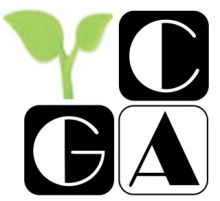 社團幹部選舉辦法      民國102年2月  擬定民國104年3月  修定目的：透過公平公正公開的選舉方式，使社團幹部選舉透明化，並藉由兒童服務社所有社員、顧問、老師，共同用選票來決定，下一屆的候選人。。候選人資格：社長候選人：專科部二年級（含）以上，入社期滿一年（含）以上。幹部候選人：專科部一年級（含）以上，入社期滿一學期（含）以上。選舉名額：社長一名、副社長一名、活動兩名、文書兩名、公關一名、總務一名及器材一名。選舉辦法：選舉程序分為三個階段，分別為：繳交候選人登記表；政見發表會；選舉日第一階段－自我推薦：繳交候選人登記表：由欲參選的社員們填寫候選人登記表後，在指定期限內繳交給幹部。第二階段－政見發表會：於三月底或四月初舉辦，各候選人一個人有三分鐘的時間發表自己的政見。 第三階段－選舉日：於四月中旬舉辦，選舉當天全社社員、顧問及老師均有投票權，並採不記名投票。投票日當天，會直接進行開票的動作，並宣布及公告當選名單。各階段選舉時程表：第一階段：下學期期初截止收件。第二階段：每年三月底或四月初於社課期間公開舉辦。第三階段：每年三月底或四月初於社課期間公開舉辦附註: 詳細確切時間由當屆幹部依照當學期時程表自由調整後公告之